Publicado en Barcelona el 12/04/2024 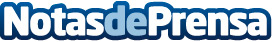 Schneider Electric lanza el programa Materialize para la descarbonización de Alcance 3 de los recursos naturalesMaterialize une a las principales empresas de recursos críticos y materiales para reducir las emisiones de la cadena de suministro, orientando a los proveedores para que entiendan y apliquen estrategias de descarbonización. Aprovechando la experiencia de los asesores de Schneider Electric en materia de sostenibilidad, el programa ayudará a los proveedores a participar en acuerdos de compra de energía renovable (PPAs) a escalaDatos de contacto:Noelia IglesiasTeam Lewis93 522 86 00Nota de prensa publicada en: https://www.notasdeprensa.es/schneider-electric-lanza-el-programa_1 Categorias: Sostenibilidad Innovación Tecnológica Sector Energético http://www.notasdeprensa.es